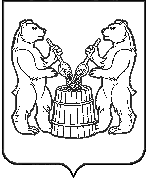 АДМИНИСТРАЦИЯУСТЬЯНСКОГО МУНИЦИПАЛЬНОГО ОКРУГААРХАНГЕЛЬСКОЙ ОБЛАСТИПОСТАНОВЛЕНИЕот  10  ноября 2023 года  № 2690р.п. ОктябрьскийОб утверждении муниципальной программыУстьянского муниципального округа Архангельской области«Социальное строительство, обеспечение качественным, доступным жильем и объектами инженерной инфраструктуры населения Устьянского муниципального округа»В соответствии со статьей 179 Бюджетного кодекса Российской Федерации, постановлениями администрации Устьянского муниципального округа Архангельской области от 26 апреля 2023 года № 803 «Об утверждении Порядка разработки, реализации и оценки эффективности муниципальных программ Устьянского муниципального округа», от 5 мая 2023 года № 894 «Об утверждении перечня муниципальных программ Устьянского муниципального округа», принимаемых к разработке в 2023 году» администрация Устьянского муниципального округа Архангельской области   ПОСТАНОВЛЯЕТ:Утвердить муниципальную программу «Социальное строительство, обеспечение качественным, доступным жильем и объектами инженерной инфраструктуры населения Устьянского муниципального округа», согласно приложению к настоящему постановлению.Настоящее постановление разместить на официальном сайте Устьянского муниципального округа и в АИС «ГАС Управление».Контроль  за   исполнением   настоящего   постановления   возложить   на заместителя главы Устьянского муниципального округа по стратегическому развитию.4.       Настоящее постановление вступает в силу с 1 января 2024 года.Глава Устьянского муниципального округа                                         С.А. Котлов